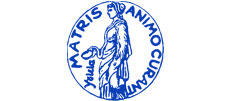 ASSOCIAZIONE ITALIANA DONNE MEDICO – A.I.D.M.Sezione di BolognaPresidenza: Dott.ssa Margherita ArcieriSede: 40121 Bologna, Piazza Martiri 1/2 c/o Poliambulatorio CKF Di Giorno margherita.arcieri@hotmail.itPROGRAMMA EVENTI ANNO 2015 Data: 10 Febbraio 2015  Titolo: “Disturbi del comportamento alimentare: la paura di crescere”Relatore: Prof. Franzoni Emilio  Data: 5 & 12 Marzo 2015 Titolo: “Cosmesi femminile nei secoli” Relatrice: Dott. ssa Rizzoli Bianca Maria  Data: 16 Aprile 2015Titolo: “Cambiare stili di vita non salutari. Strategie di comunicazione efficace per promuovere la salute”  Relatrice: Dott.ssa Sibani Paola  Data: 12 Maggio 2015  Titolo: “Nutrizione e malattie croniche” Relatore: Dott. Di Tullio Giampiero   Data: 11 Giugno 2015 Titolo: “Che cosa c’è dietro all’agopuntura” Relatore: Dott. Gori Gilberto  Data: 2 Luglio 2015 Titolo: “Medicina complementare: approccio clinico alla fitoterapia” Relatrice: Dott. ssa Fabbri Simonetta Data: 24 Settembre 2015  Titolo: “Frida Kahlo: genio e sofferenza” Relatrice: Dott.ssa Delucca Anna Rita  Data: 6 Ottobre 2015  Titolo: “L’omeopatia e le medicine complementari. La legge di similitudine. L’approccio corpo – mente dalle basse alle alte diluizioni”Relatrice: Dott.ssa Borriello Maria Teresa  Data: 5 Novembre 2015  Titolo: “La melanconia amorosa nella pittura del secolo d’oro olandese”Relatrice: Prof.ssa Tartarini Chiara  Data: 3 Dicembre 2015 Titolo: “La visione sistemica della salute e della relazione psico-affettiva madre-bambino in gravidanza dal periodo prenatale alla nascita ed oltre”Relatrice: Dott.ssa Brun Paola Gli eventi non sono accreditati con crediti ECM. 